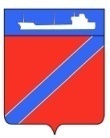 Совет Туапсинского городского поселения Туапсинского районаР Е Ш Е Н И Еот 26 апреля 2016 года                                                          № 51.10город ТуапсеО ходе реализации распоряжения главы администрации (губернатора)  Краснодарского края от 11 ноября 2014 года №391-р «О мерах по предотвращению и пресечению самовольного строительства на территории Краснодарского края» на территории города Туапсе	Заслушав и обсудив информацию начальника отдела архитектуры и градостроительства администрации Туапсинского городского поселения М.В. Коркишко о состоянии работы по предотвращению и пресечению самовольного строительства на территории города Туапсе, в соответствии  уставом Туапсинского городского поселения, Совет Туапсинского городского поселения РЕШИЛ:    Информацию принять к сведению (приложение №1)Принять к исполнению постановление Законодательного Собрания Краснодарского края от 25 февраля 2016 года № 2226-П «О совершенствовании взаимодействия органов местного самоуправления в Краснодарском крае и органов исполнительной власти Краснодарского края по предотвращению и пресечению самовольного строительства на территории Краснодарского края».Утвердить план дополнительных мероприятий по предотвращению и пресечению самовольного строительства на территории города Туапсе (приложение №2). Контроль за выполнением настоящего решения возложить на комиссию по вопросам, строительства, ЖКХ, топливно-энергетического комплекса, транспорта, торговли и связи.Опубликовать настоящее решение и информацию о состоянии работы по предотвращению и пресечению самовольного строительства на территории города Туапсе в средствах массовой информации.Настоящее решение вступает в силу со дня его принятия.Председатель СоветаТуапсинского городского поселения                                          Е.А. ЯйлиГлаваТуапсинского городского поселения                                           А.В. Чехов Приложение №1 к решениюСовета Туапсинского городского поселения                                                                                   от 26.10.2016 № 51.10                Информация о состоянии работы по предотвращению и пресечению самовольного строительства на территории города Туапсе.	На основании распоряжения главы администрации Краснодарского края от 11 ноября 2014 года № 391-р «О мерах по предотвращению и пресечению самовольного строительства на территории Краснодарского края» было рекомендовано органам местного самоуправления муниципальных образований Краснодарского края ежемесячно в срок до 1 числа направлять в департамент по архитектуре и градостроительству Краснодарского края:	 1) актуализированные реестры зданий и сооружений, возведенных с нарушением земельного законодательства и законодательства о градостроительной деятельности (в формате Excel) – выполнено; 2) актуализированные планы-графики сносов объектов самовольного строительства (в формате Excel) – выполнено;3) актуализированную информацию о выданных разрешениях на строительство и на ввод объектов в эксплуатацию на территории муниципальных образований (в формате Excel) - выполнено;4) информацию в части мониторинга судебных процедур по самовольному строительству на территории соответствующего муниципального образования - выполнено;5) информацию о проведенных заседаниях межведомственной комиссии по вопросам самовольного строительства и принятых решениях – вопрос о создании межведомственной комиссии по вопросам самовольного строительства внесен в план дополнительных мероприятий по предотвращению и пресечению самовольного строительства на территории города Туапсе, который будет рассмотрен далее;6) информацию о принятых мерах, направленных на предотвращение, выявление и пресечение самовольного строительства – выполнено.        Отделом архитектуры и градостроительства администрации Туапсинского городского поселения в 2015 году в рамках осуществления мероприятий по муниципальному земельному контролю проверено более ста земельных участков. 	В октябре 2015 года было организовано и проведено рейдовое мероприятие по выявлению объектов самовольного строительства совместно с Туапсинской межрайонной прокуратурой. По результатам проведенной проверки, нарушений со стороны застройщиков многоквартирных жилых домов, административно-деловых зданий, торговых объектов  не выявлено. Были выявлены нарушения правил землепользования и застройки только при осуществлении строительства индивидуальных жилых домов. 	Снесено в 2015  году 25 самовольных объектов, из них 2 капитальных и 23 некапитальных (гаражи, ларьки).		Отделом архитектуры и градостроительства администрации Туапсинского городского поселения в 2016 году в рамках осуществления мероприятий по муниципальному земельному контролю проверено более 25 земельных участков.  	В феврале 2016 года было организовано и проведено рейдовое мероприятие по выявлению нарушений земельного законодательства на мысе «Кадош».	Также регулярно проводятся работа по выявлению и пресечению нецелевого использования земельных участков. Составлен график работы на 2016 год.    	Снесено в 2016  году 8 самовольных объектов, из них - 1 капитальный и 7 некапитальных (гаражи, ларьки). 	В заключение стоит отметить, что адреса объектов самовольного строительства можно увидеть на официальном сайте администрации Туапсинского городского поселения в колонке самовольное строительство и на интерактивной карте на официальном сайте «Открытое правительство Краснодарского края» в разделе объекты строительства. Начальник отдела архитектурыи градостроительства администрацииТуапсинского городского поселения                                      М.В. Коркишко       Приложение №2 к решениюСовета Туапсинского городского поселенияот 26.04.2016   № 51.10План дополнительных мероприятий по предотвращению и пресечению самовольного строительства на территории города ТуапсеНачальник отдела архитектуры и  градостроительства администрацииТуапсинского городского поселения                                                М.В. Коркишко№МероприятиеСрок исполненияответственные1Подготовка и издание правовых актов органов местного самоуправления в сфере предотвращения и пресечения самовольного строительства:Администрация, комиссия по вопросам, строительства, ЖКХ, топливно-энергетического комплекса, транспорта, торговли и связи1.1О проведении муниципального земельного контроля (новая редакция)Май2016 года1.2Об утверждении порядка подготовки, утверждения местных нормативов градостроительного проектирования, применяемых в Туапсинском городском поселении3 квартал2016 года1.3Об утверждении местных нормативов градостроительного проектирования4 квартал2016 года2.Проведение анализа правил землепользования и застройки Туапсинского городского поселения  на предмет полного охвата территории муниципального образования с последующим рассмотрением на профильной депутатской комиссии.2 квартал2016 годаАдминистрация, комиссия по вопросам, строительства, ЖКХ, топливно-энергетического комплекса, транспорта, торговли и связи3Организация взаимодействия органов местного самоуправления с правоохранительными органами, органами исполнительной власти Краснодарского края, Туапсинской межрайонной прокуратурой3.1. Определение регламента взаимодействия (периодичность, объем, сроки) с правоохранительными органами в соответствии с заключенными соглашениями (протоколами заседаний)До 01 мая 2016 годаАдминистрация 3.2Предоставление информации в Туапсинскую межрайонную прокуратуру:ежемесячноО выявленных фактах самовольного строительстваОтдел архитектуры и градостроительства администрацииОб организации судебной работыОтдел юридического обеспечения администрации3.3Продолжить информирование  департамента по архитектуре и градостроительству Краснодарского края по вопросам: -  о выданных разрешениях на строительство и на ввод объектов в эксплуатацию - о мониторинге судебных процедур по самовольному строительству -  о реестре зданий и сооружений, возведенных с нарушением земельного законодательства о градостроительной деятельности;- о плане-графике сносов объектов самовольного строительстваЕжемесячно в срок до 1 числаОтдел архитектуры и градостроительства администрации4Определение персональной ответственности должностных лиц администрации Туапсинского городского поселения за пресечение самовольного строительства на территории города ТуапсеДо 01 мая 2016 годаАдминистрация5Определение персональной ответственности должностных лиц администрации Туапсинского городского поселения за организацию судебной работы в части пресечения самовольного строительства на территории города ТуапсеДо 01 мая 2016 годаАдминистрация6.Повышение эффективности информационной работы в средствах массово информации по предотвращению самовольного строительствапостоянноАдминистрациякомиссия по вопросам, строительства, ЖКХ, топливно-энергетического комплекса, транспорта, торговли и связи7Определение в  проекте бюджета Туапсинского городского поселения на 2017 год  средств  для разработки документации по проектам планировки территории и проектам межевания территорииОктябрь2016 годаАдминистрацияКомиссия по вопросам экономического развития, имущественным,  земельным и финансово-бюджетным отношениям, налогообложению, развитию финансового и фондового рынков8Определение  особо охраняемых  природных территорий  местного значения согласно разъяснениям Министерства природных ресурсов Краснодарского края от  22.12.2015г. №202-22731/15-11.2, в целях  предотвращения самовольной застройки рекреационных территорий города.2 квартал 2016 годаОтдел архитектуры и градостроительства администрации, комиссия по вопросам, строительства, ЖКХ, топливно-энергетического комплекса, транспорта, торговли и связи9Создание межведомственной  комиссии  по вопросам самовольного строительства, организация ее работы. 2 квартал 2016 годаАдминистрациякомиссия по вопросам, строительства, ЖКХ, топливно-энергетического комплекса, транспорта, торговли и связи